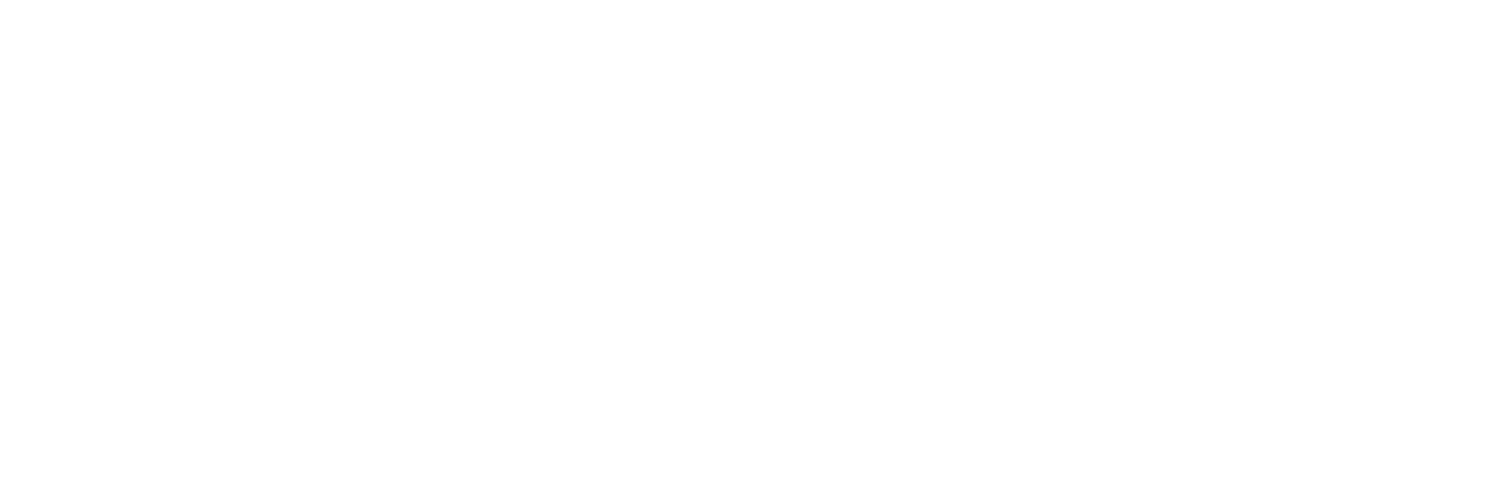 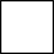 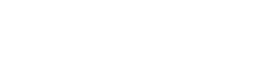 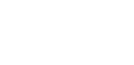 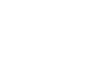 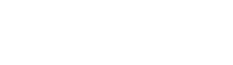 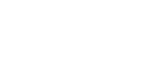 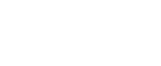 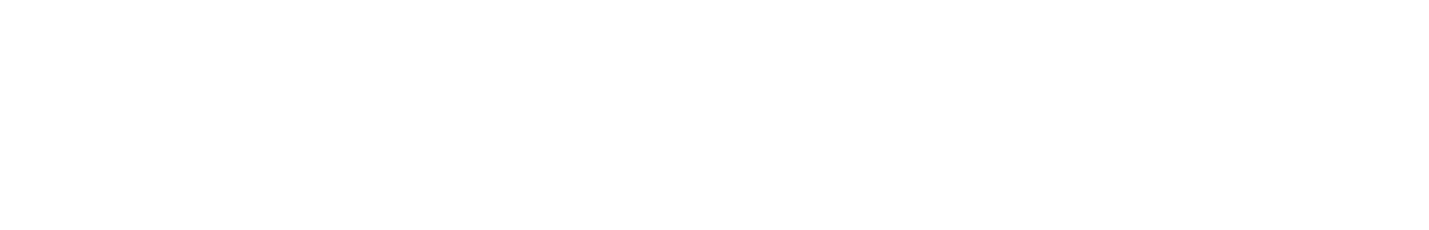 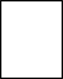 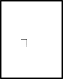 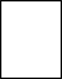 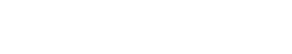 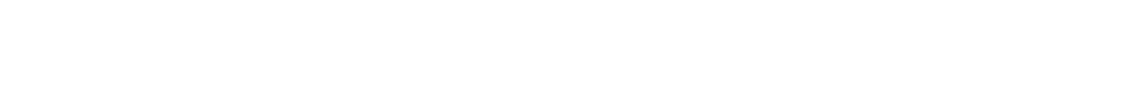 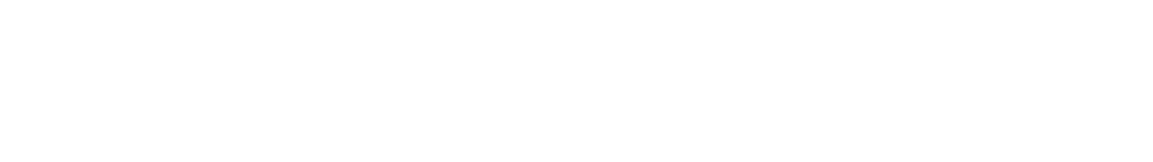 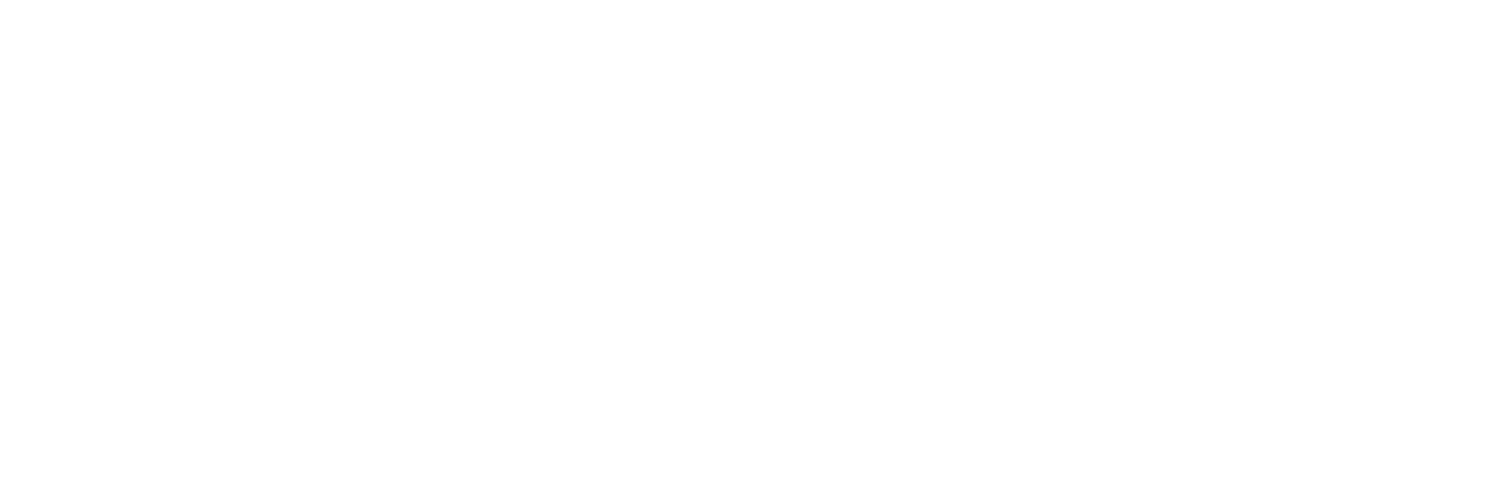 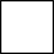 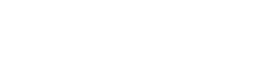 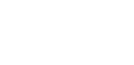 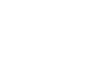 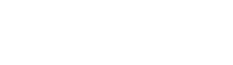 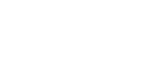 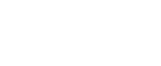 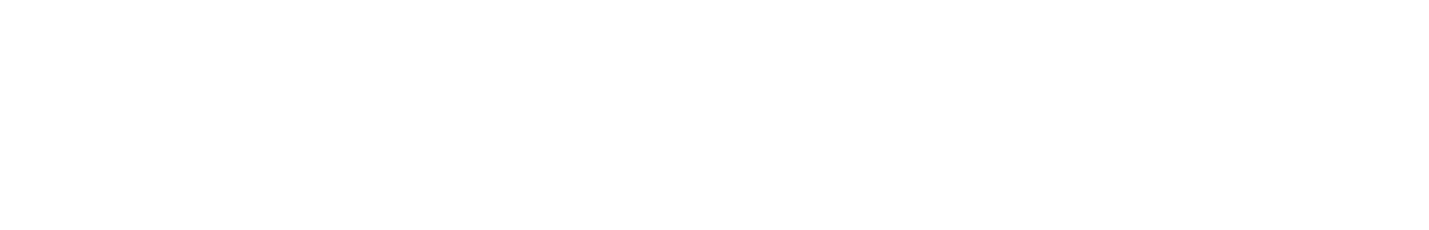 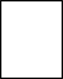 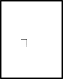 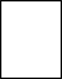 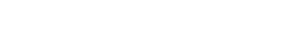 DATA (USO DA DIAP)FICHA DE CORRESPONDÊNCIAS EXPEDIDASUNIVERSIDADE FEDERAL RURAL DO SEMI-ÀRIDO - UFERSADATA (USO DA DIAP)ATENÇÃO: Todas as correspondências a serem enviadas deverão ter a Ficha de Correspondências Expedidas, os campos assinalados com * devem ser obrigatoriamente preenchidos. O descumprimento de qualquer uma dessas instruções poderá acarretar o não envio da correspondência.*IDENTIFICAÇÃO DOS BENSDISCRIMINAÇÃO DO CONTEÚDO*DECLARAÇÃO*DECLARAÇÃO*DECLARAÇÃO*DECLARAÇÃO*DECLARAÇÃO*DECLARAÇÃO*DECLARAÇÃO*DECLARAÇÃO             Declaro, que não estou postando conteúdo inflamável, explosivo, causador de combustão espontânea, tóxico, corrosivo, gás ou qualquer outro conteúdo que constitua perigo, conforme a Lei Postal nº 6.538/78.             Declaro, que não estou postando conteúdo inflamável, explosivo, causador de combustão espontânea, tóxico, corrosivo, gás ou qualquer outro conteúdo que constitua perigo, conforme a Lei Postal nº 6.538/78.             Declaro, que não estou postando conteúdo inflamável, explosivo, causador de combustão espontânea, tóxico, corrosivo, gás ou qualquer outro conteúdo que constitua perigo, conforme a Lei Postal nº 6.538/78.             Declaro, que não estou postando conteúdo inflamável, explosivo, causador de combustão espontânea, tóxico, corrosivo, gás ou qualquer outro conteúdo que constitua perigo, conforme a Lei Postal nº 6.538/78.             Declaro, que não estou postando conteúdo inflamável, explosivo, causador de combustão espontânea, tóxico, corrosivo, gás ou qualquer outro conteúdo que constitua perigo, conforme a Lei Postal nº 6.538/78.             Declaro, que não estou postando conteúdo inflamável, explosivo, causador de combustão espontânea, tóxico, corrosivo, gás ou qualquer outro conteúdo que constitua perigo, conforme a Lei Postal nº 6.538/78.             Declaro, que não estou postando conteúdo inflamável, explosivo, causador de combustão espontânea, tóxico, corrosivo, gás ou qualquer outro conteúdo que constitua perigo, conforme a Lei Postal nº 6.538/78.             Declaro, que não estou postando conteúdo inflamável, explosivo, causador de combustão espontânea, tóxico, corrosivo, gás ou qualquer outro conteúdo que constitua perigo, conforme a Lei Postal nº 6.538/78.__________________, ______ de ______________ de ______                                _________________________________________________, ______ de ______________ de ______                                _________________________________________________, ______ de ______________ de ______                                _________________________________________________, ______ de ______________ de ______                                _________________________________________________, ______ de ______________ de ______                                _________________________________________________, ______ de ______________ de ______                                _________________________________________________, ______ de ______________ de ______                                _________________________________________________, ______ de ______________ de ______                                _______________________________         Assinatura do Declarante/Remetente